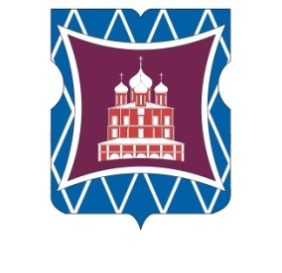 СОВЕТ ДЕПУТАТОВМУНИЦИПАЛЬНОГО ОКРУГА ДОНСКОЙРЕШЕНИЕ	27 апреля 2023 года  №  01-03-27О  проекте изменения  схемы размещения  нестационарных торговых объектов со специализацией «Печать» на территории Донского района города МосквыВ соответствии с пунктом 1 части 5 статьи 1 Закона города Москвы от 11 июля 2012 года № 39 «О наделении органов местного самоуправления муниципальных округов в городе Москве отдельными полномочиями города Москвы», постановлением Правительства Москвы от 3 февраля 2011 года № 26-ПП «О размещении нестационарных торговых объектов, расположенных в городе Москве на земельных участках, в зданиях, строениях и сооружениях, находящихся в государственной собственности», рассмотрев обращение Департамента средств массовой информации и рекламы города Москвы от 03 апреля 2023 года № 02-25-253/23 (входящий от 03 апреля 2023 года № 119), Совет депутатов муниципального округа Донской решил:               1. Согласовать проект  изменения  схемы размещения  нестационарных торговых  объектов со специализацией «Печать» на территории Донского района города Москвы согласно приложению.              2. Направить настоящее решение в Департамент территориальных органов исполнительной власти города Москвы, Департамент средств массовой информации и рекламы города Москвы,  префектуру Южного административного округа  города Москвы, управу Донского района города Москвы в течение трех дней со дня его принятия.3. Опубликовать настоящее решение в бюллетене  «Московский муниципальный вестник» и разместить на официальном сайте муниципального округа Донской  www.mo-donskoy.ru.4. Контроль за исполнением настоящего решения возложить на главу муниципального округа Донской Кабанову Т.В.Глава муниципального округа Донской   							      Т.В. Кабанова															Приложение  																к решению Совета депутатов															муниципального округа 																	Донской															от  27 апреля 2023 года № 01-03-27Проект  изменения Схемы размещения нестационарных торговых объектов со специализацией «Печать»  на территории Донского района города Москвы№ п/пВид объектаАдрес размещенияПло-щадь НТО(кв.м.)СпециализацияПериод размещенияКорректировка схемы1Киоскулица Академика Петровского, дом 1010Печатьс 1 января по 31 декабряИзменение площади с 9 кв.м. до 10 кв.м. Уточнение адреса: с Академика Петровского ул., вл. 8 на улица Академика Петровского, дом 102Киоскулица Шаболовка, дом 4410Печатьс 1 января по 31 декабряИзменение площади с 9 кв.м. до 10 кв.м. Уточнение адреса: с Шаболовка ул., вл. 42 на улица Шаболовка, дом 44